BRRA Membership is $11pa ($10+gst). Memberships renewed now will be valid until June 30 2015Payment can be made into BRRA Bendigo Bank Account:BSB 633000, A/C No. 139454375. Please include your surname and the word “renewal’ as a reference when you make the deposit. You can also renew your membership at our monthly meetings or by post to PO Box 513 Bullsbrook 6084. Please make any cheques out to BRRA Inc. Thank you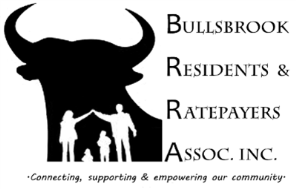 